Yurt Dışı Geçici Görev Talep Dilekçesi	EK - 1T.C.SOSYAL GÜVENLİK KURUMU BAŞKANLIĞI……………………… Sosyal Güvenlik İl Müdürlüğü……………………………… Sosyal Güvenlik MerkeziŞirketimiz	sigorta sicil numaralı çalışanlarından …/…/……doğumlu	’da şirketimiz adına… /… /…… - … /… / …… tarihleri arası görevlendirilmiş / tarihleri arası uzayan görevi nedeniyle görevlendirilmiş olup görev bitim tarihine kadar gerekli olan ………………………formülerinin verilmesini,Ayrıca, görev bitim tarihine kadar olan primlerinin firmamız tarafından yatırılacağını, görev bitim tarihinden önce personelimizin işten ayrılması halinde Sosyal Güvenlik İl Müdürlüğünüze/ Sosyal Güvenlik Merkezinize bildirileceğini, konuyla ilgili firmamızın sorumluluğunda olan görevlerimizi yerine getireceğimizi taahhüt ederiz.Yurt dışı işçi hizmetleri servisine yapmış olduğumuz tüm evrak işlerinde şirketimiz çalışanlarından	yetkilidir.Gereğinin yapılmasını müsaadelerinize arz ederiz.Firma Yetkilisinin Adı Soyadı Kaşe – İmzaEkler:Ek-1: Görev yazısıEk-2: Yurt dışındaki işyeri ile Türkiye’deki işveren arasındaki ilişkiyi kanıtlayan belge Ek-3: Gideceği ülkedeki işyeri bilgileriEk-4: Uzayan görev süresi için uzatmaya ilişkin gerekçe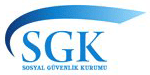 KENDİ ADINA VE HESABINA BAĞIMSIZ ÇALIŞANLAR İÇİN MUVAFAKAT YAZISIEK-1A ANNEXE-1ACONSENTEMENT POUR LES TRAVAILLEURS INDEPENDANTSSayı / Référence : Konu / Objet:İLGİLİ MAKAMA / A L’AUTORİTE COMPETENTTürkiye-Kebek Sosyal Güvenlik Mutabakatının 7 nci maddesine istinaden, daimi olarak ülkemizde ikamet eden ve bilgileri aşağıda belirtilen sigortalı hakkında Kebek’te bulunduğu .…/…./20… /…./20…. tarihleri arasında Türk mevzuatı uygulanacaktır.Nous voulons vous informer que notre assuré résidant en permanence dans notre pays et dont les informations indiqué ci-dessous, en application de l’article 7 de l’entente de sécurité sociale Turco – Québec, sera assujetti à la législation de la Turquie pendant le séjour à Québec du …/…/20… au …/…/20… .Bilgi edinilmesini saygılarımla rica ederim/ Veuillez agréer, Monsieur, Madame, nos considérations distingués.Mühür / Sceau İmza / SignatureKAMU GÖREVLİSİ MUVAFAKAT YAZISI CONSENTEMENT POUR L’AGENT PUBLİCEK-1B ANNEXE-1BSayı / Référence : Konu / Objet:İLGİLİ MAKAMA / A L’AUTORİTE COMPETENTTürkiye - Kebek Sosyal Güvenlik Mutabakatının 10 uncu maddesinin birinci fıkrasına istinaden, bilgileri aşağıda belirtilen sigortalı hakkında Kebek’te bulunduğu…/…/20. /…/20… tarihleri arasında Türk mevzuatı uygulanacaktır.Nous voulons vous informer que notre assuré dont les informations indiqué ci- dessous, en application de l’alinéa premier de l’article 10 de l’entente de sécurité sociale Turco – Québec, sera assujetti à la législation de la Turquie pendant le séjour à Québec du…/…/20… au …/…/20… .Bilgi edinilmesini saygılarımla rica ederim./Veuillez agréer, Monsieur, Madame, nos considérations distingués.Mühür / Sceau İmza / SignatureTR / QUE 1TR / QUE 1 AÇIKLAMALAR:Sigortalı şahsı Kebek’e geçici görevle gönderen işveren, bu formülerin 1, 2 ve 3 nolu kısımlarını dolduracak ve işyerini görev alanı içine alan Türk Sosyal Güvenlik Kurumunun birimine onaylatacaktır. Onay sonrası işverene iade edilen belgenin aslı, işveren tarafından çalışana gönderilecektir.Anlaşmaya göre, Türk mevzuatına tabi kalınacak süre içerisinde primler, işveren ve çalışan tarafından ödenmeye devam edilir.EK-3 ANNEXE-3MERKEZİ TÜRKİYE’DE BULUNAN ULUSLARARASI TAŞIMACILIK İŞLETMELERİNDE ÇALIŞANLARLES PERSONNES QUİ TRAVAİLLENT DANS LES TRANSPORTEURS İNTERNATİONALES DONT LE SIEGE SOCİAL SİTUE EN TURQUİESayı / Référence : Konu / Objet:İLGİLİ MAKAMA / A L’AUTORİTE COMPETENTTürkiye - Kebek Sosyal Güvenlik Mutabakatının 9 uncu maddesine istinaden, bilgileri aşağıda belirtilen sigortalı hakkında Kebek’te bulunduğu …/…/20.. - …./…/20… tarihleri arasında Türk mevzuatı uygulanacaktır.Nous voulons vous informer que notre assuré dont les informations indiqué ci- dessous, en application de l’article 9 de l’entente de sécurité sociale Turco – Québec, sera assujetti à la législation de la Turquie pendant le séjour à Québec du …/…/20… au…/…/20… .Bilgi edinilmesini saygılarımla rica ederim./Veuillez agréer, Monsieur, Madame, nos considérations distingués.Mühür / Sceau İmza / SignatureSigortalının/AssuréSigortalının/AssuréAdı Soyadı/ Prénom&NomT.C. Kimlik Numarası/Numéro d’Identification TurqueDoğum Tarihi/Date de NaissanceKebek’te Bulunduğu Sırada Kendi Hesabına Çalışacağı İşe İlişkin Adres Bilgisi/ Adresse du lieu d’activité où il exercera au titre indépendant pendant son séjour permanant à QuébecSigortalının/AssuréSigortalının/AssuréAdı Soyadı/ Prénom&NomT.C. Kimlik Numarası/Numéro d’Identification TurqueDoğum Tarihi/Date de NaissanceTürkiye’deki İşverenin Adı ve Adresi/ Etablissement en TurquieKebek’de Geçici Görevlendirildiği Yerin Adı ve Adresi/Etablissement dans lequel il sera détaché àQuébec1SİGORTALI ŞAHIS / PERSONNE ASSUREESİGORTALI ŞAHIS / PERSONNE ASSUREESİGORTALI ŞAHIS / PERSONNE ASSUREESİGORTALI ŞAHIS / PERSONNE ASSUREESİGORTALI ŞAHIS / PERSONNE ASSUREESİGORTALI ŞAHIS / PERSONNE ASSUREESİGORTALI ŞAHIS / PERSONNE ASSUREESİGORTALI ŞAHIS / PERSONNE ASSUREESİGORTALI ŞAHIS / PERSONNE ASSUREESİGORTALI ŞAHIS / PERSONNE ASSUREEAd(lar)Prenom(s)Ad(lar)Prenom(s)Ad(lar)Prenom(s)SoyadNomSoyadNomSoyadNomKızlık soyadı (eğer farklı ise)Nom de jeune fille (si different)Kızlık soyadı (eğer farklı ise)Nom de jeune fille (si different)Kızlık soyadı (eğer farklı ise)Nom de jeune fille (si different)Kızlık soyadı (eğer farklı ise)Nom de jeune fille (si different)Kızlık soyadı (eğer farklı ise)Nom de jeune fille (si different)Doğum TarihiDate de naissanceDoğum TarihiDate de naissanceYıl ay günAnnee Mois JourYıl ay günAnnee Mois JourCinsiyetiSexe:[ ][ ]MErkek[ ] FKadınDoğum TarihiDate de naissanceDoğum TarihiDate de naissanceYıl ay günAnnee Mois JourYıl ay günAnnee Mois JourVatandaşlık / UyruklukCitoyennete / NationaliteVatandaşlık / UyruklukCitoyennete / NationaliteVatandaşlık / UyruklukCitoyennete / NationaliteVatandaşlık / UyruklukCitoyennete / NationaliteVatandaşlık / UyruklukCitoyennete / NationaliteVatandaşlık / UyruklukCitoyennete / NationaliteVatandaşlık / UyruklukCitoyennete / NationaliteTürk sosyal güvenlik numarasıNode securite sociale turcTürk sosyal güvenlik numarasıNode securite sociale turcTürk sosyal güvenlik numarasıNode securite sociale turcTürk sosyal güvenlik numarasıNode securite sociale turcT.C. Kimlik NoNod’identification de la Republique de TurquieT.C. Kimlik NoNod’identification de la Republique de TurquieT.C. Kimlik NoNod’identification de la Republique de TurquieT.C. Kimlik NoNod’identification de la Republique de TurquieGeçici görevli olacağı adres / Adresse au moment du detachementGeçici görevli olacağı adres / Adresse au moment du detachementGeçici görevli olacağı adres / Adresse au moment du detachementGeçici görevli olacağı adres / Adresse au moment du detachementGeçici görevli olacağı adres / Adresse au moment du detachementGeçici görevli olacağı adres / Adresse au moment du detachementGeçici görevli olacağı adres / Adresse au moment du detachementGeçici görevli olacağı adres / Adresse au moment du detachementGeçici görevli olacağı adres / Adresse au moment du detachementGeçici görevli olacağı adres / Adresse au moment du detachementGeçici görevli olacağı adres / Adresse au moment du detachement…………………………………………………………………………………………………………………………………………………………………………………………………………………………………………………………………………………………………………………………………………………………………………………………………………………………………………………………………………………………………………………………………………………………………………………………………………………………………………………………………………………………………………………………………………………………………………………………………………………………………………………………………………………………………………………………………………………………………………………………………………………………………………………………………………………………………………………………………………………………………………………………………………………………………………………Kebek’deki ikamet adresi / Adresse au QuebecKebek’deki ikamet adresi / Adresse au QuebecKebek’deki ikamet adresi / Adresse au QuebecKebek’deki ikamet adresi / Adresse au QuebecKebek’deki ikamet adresi / Adresse au QuebecKebek’deki ikamet adresi / Adresse au QuebecKebek’deki ikamet adresi / Adresse au QuebecKebek’deki ikamet adresi / Adresse au QuebecKebek’deki ikamet adresi / Adresse au QuebecKebek’deki ikamet adresi / Adresse au QuebecKebek’deki ikamet adresi / Adresse au Quebec…………………………………………………………………………………………………………………………………………………………………………………………………………………………………………………………………………………………………………………………………………………………………………………………………………………………………………………………………………………………………………………………………………………………………………………………………………………………………………………………………………………………………………………………………………………………………………………………………………………………………………………………………………………………………………………………………………………………………………………………………………………………………………………………………………………………………………………………………………………………………………………………………………………………………………………2TÜRK İŞVERENİN / EMPLOYEUR EN TURQUIEAdı veya ÜnvanıNom ou raison socialeAdı veya ÜnvanıNom ou raison socialeAdresi / AdresseAdresi / Adresse…………………………………………………………………………………………………………………………………………………………….…………………………………………………………………………………………………………………………………………………………….İşveren NumarasıNod’employeurİşveren NumarasıNod’employeurTelefon numarasıNode telephoneTelefon numarasıNode telephone3GEÇİCİGÖREV/ DETACHEMENT/ DETACHEMENT/ DETACHEMENTSigortalı şahsın Kebek’te geçici görevli olacağı muhtemel dönemLa personne assuree est detachee au Quebec pour la periode allant probablement‘den	‘e kadarDu:	au:Sigortalı şahsın Kebek’te geçici görevli olacağı muhtemel dönemLa personne assuree est detachee au Quebec pour la periode allant probablement‘den	‘e kadarDu:	au:Sigortalı şahsın Kebek’te geçici görevli olacağı muhtemel dönemLa personne assuree est detachee au Quebec pour la periode allant probablement‘den	‘e kadarDu:	au:Sigortalı şahsın Kebek’te geçici görevli olacağı muhtemel dönemLa personne assuree est detachee au Quebec pour la periode allant probablement‘den	‘e kadarDu:	au:Sigortalı şahsın Kebek’te geçici görevli olacağı muhtemel dönemLa personne assuree est detachee au Quebec pour la periode allant probablement‘den	‘e kadarDu:	au:Sigortalı şahsın Kebek’te geçici görevli olacağı muhtemel dönemLa personne assuree est detachee au Quebec pour la periode allant probablement‘den	‘e kadarDu:	au:Geçici görevli olacağı şirket / dans l’etablissement suivant:Geçici görevli olacağı şirket / dans l’etablissement suivant:Geçici görevli olacağı şirket / dans l’etablissement suivant:Geçici görevli olacağı şirket / dans l’etablissement suivant:Geçici görevli olacağı şirket / dans l’etablissement suivant:Geçici görevli olacağı şirket / dans l’etablissement suivant:Adı	veyaNom	ouAdı	veyaNom	ouÜnvanıraison socialeAdres / AdresseAdres / AdresseAdres / AdresseAdres / AdresseAdres / AdresseAdres / Adresse…………………………………………………………………………………………………………………………………………………………….…………………………………………………………………………………………………………………………………………………………….…………………………………………………………………………………………………………………………………………………………….…………………………………………………………………………………………………………………………………………………………….…………………………………………………………………………………………………………………………………………………………….…………………………………………………………………………………………………………………………………………………………….Hangi ülke şirketinin ödeme yapacağıet sera remuneree par l’entreprise:Hangi ülke şirketinin ödeme yapacağıet sera remuneree par l’entreprise:[ ]Türkiyede la Turquie[ ]Kebekdu Quebec4BELGEYİ DÜZENLEYEN KURUMA AYRILMIŞTIRRESERVE A L’ORGANISME QUI DELIVRE LE CERTIFICATBELGEYİ DÜZENLEYEN KURUMA AYRILMIŞTIRRESERVE A L’ORGANISME QUI DELIVRE LE CERTIFICATSigortalı şahsın Türk mevzuatına tabi kalacağı dönemLa personne assuree demeurera assujettie a la legislation de la Turquie‘den	‘e kadarDu:	au:Sigortalı şahsın Türk mevzuatına tabi kalacağı dönemLa personne assuree demeurera assujettie a la legislation de la Turquie‘den	‘e kadarDu:	au:Sigortalı şahsın Türk mevzuatına tabi kalacağı dönemLa personne assuree demeurera assujettie a la legislation de la Turquie‘den	‘e kadarDu:	au:SGK Başkanlığı	SGKAnkara Türkiye	Ankara, TurquieSGK Başkanlığı	SGKAnkara Türkiye	Ankara, TurquieKAŞECACHETİmza	Tarih :Signature	Dateİmza	Tarih :Signature	DateKAŞECACHETSigortalının/AssuréSigortalının/AssuréAdı Soyadı/ Prénom&NomT.C. Kimlik Numarası/Numéro d’Identification TurqueDoğum Tarihi/Date de NaissanceTürkiye’deki İşverenin Adı ve Adresi/ Etablissement en TurquieKebek’de Geçici Görevlendirildiği Yerin Adı ve Adresi/Etablissement dans lequel il sera détaché àQuébec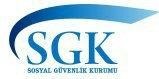 T.C.SOSYAL GÜVENLİK KURUMU………………….. Sosyal Güvenlik İl Müdürlüğü (	Sosyal Güvenlik Merkezi)T.C.SOSYAL GÜVENLİK KURUMU………………….. Sosyal Güvenlik İl Müdürlüğü (	Sosyal Güvenlik Merkezi)T.C.SOSYAL GÜVENLİK KURUMU………………….. Sosyal Güvenlik İl Müdürlüğü (	Sosyal Güvenlik Merkezi)T.C.SOSYAL GÜVENLİK KURUMU………………….. Sosyal Güvenlik İl Müdürlüğü (	Sosyal Güvenlik Merkezi)T.C.SOSYAL GÜVENLİK KURUMU………………….. Sosyal Güvenlik İl Müdürlüğü (	Sosyal Güvenlik Merkezi)T.C.SOSYAL GÜVENLİK KURUMU………………….. Sosyal Güvenlik İl Müdürlüğü (	Sosyal Güvenlik Merkezi)T.C.SOSYAL GÜVENLİK KURUMU………………….. Sosyal Güvenlik İl Müdürlüğü (	Sosyal Güvenlik Merkezi)EK - 4SOSYAL GÜVENLİK SÖZLEŞMELERİNE GÖRE AKİT ÜLKELERDEN GELİR/AYLIK TALEP DİLEKÇESİSOSYAL GÜVENLİK SÖZLEŞMELERİNE GÖRE AKİT ÜLKELERDEN GELİR/AYLIK TALEP DİLEKÇESİSOSYAL GÜVENLİK SÖZLEŞMELERİNE GÖRE AKİT ÜLKELERDEN GELİR/AYLIK TALEP DİLEKÇESİSOSYAL GÜVENLİK SÖZLEŞMELERİNE GÖRE AKİT ÜLKELERDEN GELİR/AYLIK TALEP DİLEKÇESİSOSYAL GÜVENLİK SÖZLEŞMELERİNE GÖRE AKİT ÜLKELERDEN GELİR/AYLIK TALEP DİLEKÇESİSOSYAL GÜVENLİK SÖZLEŞMELERİNE GÖRE AKİT ÜLKELERDEN GELİR/AYLIK TALEP DİLEKÇESİSOSYAL GÜVENLİK SÖZLEŞMELERİNE GÖRE AKİT ÜLKELERDEN GELİR/AYLIK TALEP DİLEKÇESİSOSYAL GÜVENLİK SÖZLEŞMELERİNE GÖRE AKİT ÜLKELERDEN GELİR/AYLIK TALEP DİLEKÇESİSOSYAL GÜVENLİK SÖZLEŞMELERİNE GÖRE AKİT ÜLKELERDEN GELİR/AYLIK TALEP DİLEKÇESİSOSYAL GÜVENLİK SÖZLEŞMELERİNE GÖRE AKİT ÜLKELERDEN GELİR/AYLIK TALEP DİLEKÇESİSOSYAL GÜVENLİK SÖZLEŞMELERİNE GÖRE AKİT ÜLKELERDEN GELİR/AYLIK TALEP DİLEKÇESİSİGORTALISİGORTALISİGORTALISİGORTALIHAK SAHİBİHAK SAHİBİ1- T.C. KİMLİK NUMARASI1- T.C. KİMLİK NUMARASI1- T.C. KİMLİK NUMARASI1- T.C. KİMLİK NUMARASI1- T.C. KİMLİK NUMARASI2- ADI VE SOYADI2- ADI VE SOYADI2- ADI VE SOYADI2- ADI VE SOYADI2- ADI VE SOYADI3- AYLIK TALEP TÜRÜ3- AYLIK TALEP TÜRÜ3- AYLIK TALEP TÜRÜ3- AYLIK TALEP TÜRÜ3- AYLIK TALEP TÜRÜGELİRGELİRGELİRGELİRGELİRGELİR3- AYLIK TALEP TÜRÜ3- AYLIK TALEP TÜRÜ3- AYLIK TALEP TÜRÜ3- AYLIK TALEP TÜRÜ3- AYLIK TALEP TÜRÜYAŞLILIK AYLIĞIYAŞLILIK AYLIĞIYAŞLILIK AYLIĞIYAŞLILIK AYLIĞIYAŞLILIK AYLIĞIYAŞLILIK AYLIĞI3- AYLIK TALEP TÜRÜ3- AYLIK TALEP TÜRÜ3- AYLIK TALEP TÜRÜ3- AYLIK TALEP TÜRÜ3- AYLIK TALEP TÜRÜMALULLÜK AYLIĞIMALULLÜK AYLIĞIMALULLÜK AYLIĞIMALULLÜK AYLIĞIMALULLÜK AYLIĞIMALULLÜK AYLIĞI3- AYLIK TALEP TÜRÜ3- AYLIK TALEP TÜRÜ3- AYLIK TALEP TÜRÜ3- AYLIK TALEP TÜRÜ3- AYLIK TALEP TÜRÜÖLÜM AYLIĞIÖLÜM AYLIĞIÖLÜM AYLIĞIÖLÜM AYLIĞIÖLÜM AYLIĞIÖLÜM AYLIĞI4- AYLIK TALEBİNDE BULUNULAN ÜLKE4- AYLIK TALEBİNDE BULUNULAN ÜLKE4- AYLIK TALEBİNDE BULUNULAN ÜLKE4- AYLIK TALEBİNDE BULUNULAN ÜLKE4- AYLIK TALEBİNDE BULUNULAN ÜLKE5- AYLIK TALEBİNDE BULUNULAN ÜLKEDE GEÇEN HİZMET SÜRESİ5- AYLIK TALEBİNDE BULUNULAN ÜLKEDE GEÇEN HİZMET SÜRESİ5- AYLIK TALEBİNDE BULUNULAN ÜLKEDE GEÇEN HİZMET SÜRESİ5- AYLIK TALEBİNDE BULUNULAN ÜLKEDE GEÇEN HİZMET SÜRESİ5- AYLIK TALEBİNDE BULUNULAN ÜLKEDE GEÇEN HİZMET SÜRESİ---/---/-----‘den	---/---/	‘e kadar---/---/-----‘den	---/---/	‘e kadar---/---/-----‘den	---/---/	‘e kadar---/---/-----‘den	---/---/	‘e kadar---/---/-----‘den	---/---/	‘e kadar---/---/-----‘den	---/---/	‘e kadar6- AYLIK TALEBİNDE BULUNULAN ÜLKE SİGORTA NUMARASI6- AYLIK TALEBİNDE BULUNULAN ÜLKE SİGORTA NUMARASI6- AYLIK TALEBİNDE BULUNULAN ÜLKE SİGORTA NUMARASI6- AYLIK TALEBİNDE BULUNULAN ÜLKE SİGORTA NUMARASI6- AYLIK TALEBİNDE BULUNULAN ÜLKE SİGORTA NUMARASI7- YURT DIŞINDA ÇALIŞILAN DİĞER ÜLKELER7- YURT DIŞINDA ÇALIŞILAN DİĞER ÜLKELER7- YURT DIŞINDA ÇALIŞILAN DİĞER ÜLKELER7- YURT DIŞINDA ÇALIŞILAN DİĞER ÜLKELER7- YURT DIŞINDA ÇALIŞILAN DİĞER ÜLKELER8- YURT DIŞINDAN GELİR/AYLIK ALIYOR MUSUNUZ? EVET İSE HANGİ ÜLKE8- YURT DIŞINDAN GELİR/AYLIK ALIYOR MUSUNUZ? EVET İSE HANGİ ÜLKE8- YURT DIŞINDAN GELİR/AYLIK ALIYOR MUSUNUZ? EVET İSE HANGİ ÜLKE8- YURT DIŞINDAN GELİR/AYLIK ALIYOR MUSUNUZ? EVET İSE HANGİ ÜLKE8- YURT DIŞINDAN GELİR/AYLIK ALIYOR MUSUNUZ? EVET İSE HANGİ ÜLKEEVETEVETÜLKE ADIÜLKE ADI8- YURT DIŞINDAN GELİR/AYLIK ALIYOR MUSUNUZ? EVET İSE HANGİ ÜLKE8- YURT DIŞINDAN GELİR/AYLIK ALIYOR MUSUNUZ? EVET İSE HANGİ ÜLKE8- YURT DIŞINDAN GELİR/AYLIK ALIYOR MUSUNUZ? EVET İSE HANGİ ÜLKE8- YURT DIŞINDAN GELİR/AYLIK ALIYOR MUSUNUZ? EVET İSE HANGİ ÜLKE8- YURT DIŞINDAN GELİR/AYLIK ALIYOR MUSUNUZ? EVET İSE HANGİ ÜLKEHAYIRHAYIRHAYIRHAYIRHAYIRHAYIR9- SİGORTALI/HAK SAHİBİ TÜRKİYE’DE AYLIK ALIYORSA ÇEŞİDİ9- SİGORTALI/HAK SAHİBİ TÜRKİYE’DE AYLIK ALIYORSA ÇEŞİDİ9- SİGORTALI/HAK SAHİBİ TÜRKİYE’DE AYLIK ALIYORSA ÇEŞİDİ9- SİGORTALI/HAK SAHİBİ TÜRKİYE’DE AYLIK ALIYORSA ÇEŞİDİ9- SİGORTALI/HAK SAHİBİ TÜRKİYE’DE AYLIK ALIYORSA ÇEŞİDİKENDİNDENKENDİNDENKENDİNDENKENDİNDENEŞİNDENEŞİNDEN9- SİGORTALI/HAK SAHİBİ TÜRKİYE’DE AYLIK ALIYORSA ÇEŞİDİ9- SİGORTALI/HAK SAHİBİ TÜRKİYE’DE AYLIK ALIYORSA ÇEŞİDİ9- SİGORTALI/HAK SAHİBİ TÜRKİYE’DE AYLIK ALIYORSA ÇEŞİDİ9- SİGORTALI/HAK SAHİBİ TÜRKİYE’DE AYLIK ALIYORSA ÇEŞİDİ9- SİGORTALI/HAK SAHİBİ TÜRKİYE’DE AYLIK ALIYORSA ÇEŞİDİANA-BABADANANA-BABADANANA-BABADANANA-BABADANÇOCUKTANÇOCUKTAN10- HİZMET DURUMU10- HİZMET DURUMU10- HİZMET DURUMU10- HİZMET DURUMU10- HİZMET DURUMU10- HİZMET DURUMU10- HİZMET DURUMU10- HİZMET DURUMU10- HİZMET DURUMU10- HİZMET DURUMU10- HİZMET DURUMUS.S.K.4 / 1 - ( a )S.S.K.4 / 1 - ( a )S.S.K.4 / 1 - ( a )HİZMET SÜRELERİ VE GEÇTİĞİ İLLERHİZMET SÜRELERİ VE GEÇTİĞİ İLLERHİZMET SÜRELERİ VE GEÇTİĞİ İLLERS.S.K.4 / 1 - ( a )S.S.K.4 / 1 - ( a )S.S.K.4 / 1 - ( a )İSTEĞE BAĞLIİSTEĞE BAĞLIİSTEĞE BAĞLIS.S.K.4 / 1 - ( a )S.S.K.4 / 1 - ( a )S.S.K.4 / 1 - ( a )TOPLULUKTOPLULUKTOPLULUKS.S.K.4 / 1 - ( a )S.S.K.4 / 1 - ( a )S.S.K.4 / 1 - ( a )BORÇLANMABORÇLANMABORÇLANMABAĞ-KUR 4 / 1 - ( b )BAĞ-KUR 4 / 1 - ( b )BAĞ-KUR 4 / 1 - ( b )HİZMET SÜRELERİ VE GEÇTİĞİ İLLERHİZMET SÜRELERİ VE GEÇTİĞİ İLLERHİZMET SÜRELERİ VE GEÇTİĞİ İLLERBAĞ-KUR 4 / 1 - ( b )BAĞ-KUR 4 / 1 - ( b )BAĞ-KUR 4 / 1 - ( b )İSTEĞE BAĞLIİSTEĞE BAĞLIİSTEĞE BAĞLIBAĞ-KUR 4 / 1 - ( b )BAĞ-KUR 4 / 1 - ( b )BAĞ-KUR 4 / 1 - ( b )TOPLULUKTOPLULUKTOPLULUKBAĞ-KUR 4 / 1 - ( b )BAĞ-KUR 4 / 1 - ( b )BAĞ-KUR 4 / 1 - ( b )BORÇLANMABORÇLANMABORÇLANMAEMEKLİ SANDIĞI 4 / 1 - (c)EMEKLİ SANDIĞI 4 / 1 - (c)EMEKLİ SANDIĞI 4 / 1 - (c)HİZMET SÜRESİHİZMET SÜRESİHİZMET SÜRESİEMEKLİ SANDIĞI 4 / 1 - (c)EMEKLİ SANDIĞI 4 / 1 - (c)EMEKLİ SANDIĞI 4 / 1 - (c)TAHSİS NUMARASITAHSİS NUMARASITAHSİS NUMARASIDİĞER SANDIKLARDİĞER SANDIKLARDİĞER SANDIKLARSANDIK / VAKIF ADISANDIK / VAKIF ADISANDIK / VAKIF ADIDİĞER SANDIKLARDİĞER SANDIKLARDİĞER SANDIKLARSİCİL NUMARASISİCİL NUMARASISİCİL NUMARASIDİĞER SANDIKLARDİĞER SANDIKLARDİĞER SANDIKLARHİZMET SÜRESİHİZMET SÜRESİHİZMET SÜRESİYukarıdaki beyanımı doğrular, beyanımda herhangi bir değişiklik olması halinde durumu derhal yazılı olarak Kuruma bildireceğimi, buna göre beyanım esas alınarak akit ülkeden gelir/aylık talebimle ilgili gerekli işlemlerin yapılmasını arz ederim.Yukarıdaki beyanımı doğrular, beyanımda herhangi bir değişiklik olması halinde durumu derhal yazılı olarak Kuruma bildireceğimi, buna göre beyanım esas alınarak akit ülkeden gelir/aylık talebimle ilgili gerekli işlemlerin yapılmasını arz ederim.Yukarıdaki beyanımı doğrular, beyanımda herhangi bir değişiklik olması halinde durumu derhal yazılı olarak Kuruma bildireceğimi, buna göre beyanım esas alınarak akit ülkeden gelir/aylık talebimle ilgili gerekli işlemlerin yapılmasını arz ederim.Yukarıdaki beyanımı doğrular, beyanımda herhangi bir değişiklik olması halinde durumu derhal yazılı olarak Kuruma bildireceğimi, buna göre beyanım esas alınarak akit ülkeden gelir/aylık talebimle ilgili gerekli işlemlerin yapılmasını arz ederim.Yukarıdaki beyanımı doğrular, beyanımda herhangi bir değişiklik olması halinde durumu derhal yazılı olarak Kuruma bildireceğimi, buna göre beyanım esas alınarak akit ülkeden gelir/aylık talebimle ilgili gerekli işlemlerin yapılmasını arz ederim.Yukarıdaki beyanımı doğrular, beyanımda herhangi bir değişiklik olması halinde durumu derhal yazılı olarak Kuruma bildireceğimi, buna göre beyanım esas alınarak akit ülkeden gelir/aylık talebimle ilgili gerekli işlemlerin yapılmasını arz ederim.Yukarıdaki beyanımı doğrular, beyanımda herhangi bir değişiklik olması halinde durumu derhal yazılı olarak Kuruma bildireceğimi, buna göre beyanım esas alınarak akit ülkeden gelir/aylık talebimle ilgili gerekli işlemlerin yapılmasını arz ederim.Yukarıdaki beyanımı doğrular, beyanımda herhangi bir değişiklik olması halinde durumu derhal yazılı olarak Kuruma bildireceğimi, buna göre beyanım esas alınarak akit ülkeden gelir/aylık talebimle ilgili gerekli işlemlerin yapılmasını arz ederim.Yukarıdaki beyanımı doğrular, beyanımda herhangi bir değişiklik olması halinde durumu derhal yazılı olarak Kuruma bildireceğimi, buna göre beyanım esas alınarak akit ülkeden gelir/aylık talebimle ilgili gerekli işlemlerin yapılmasını arz ederim.Yukarıdaki beyanımı doğrular, beyanımda herhangi bir değişiklik olması halinde durumu derhal yazılı olarak Kuruma bildireceğimi, buna göre beyanım esas alınarak akit ülkeden gelir/aylık talebimle ilgili gerekli işlemlerin yapılmasını arz ederim.Yukarıdaki beyanımı doğrular, beyanımda herhangi bir değişiklik olması halinde durumu derhal yazılı olarak Kuruma bildireceğimi, buna göre beyanım esas alınarak akit ülkeden gelir/aylık talebimle ilgili gerekli işlemlerin yapılmasını arz ederim.Sigortalı veyaHak SahibininAdresiAdresiAdı Soyadı : İmzası	:Tarih	:Adı Soyadı : İmzası	:Tarih	:Adı Soyadı : İmzası	:Tarih	:Sigortalı veyaHak SahibininTelefon numarasıTelefon numarasıAdı Soyadı : İmzası	:Tarih	:Adı Soyadı : İmzası	:Tarih	:Adı Soyadı : İmzası	:Tarih	:Sigortalı veyaHak SahibininE-posta adresiE-posta adresiAdı Soyadı : İmzası	:Tarih	:Adı Soyadı : İmzası	:Tarih	:Adı Soyadı : İmzası	:Tarih	:Ek:1-2-1-2-1-2-1-2-1-2-1-2-Adı Soyadı : İmzası	:Tarih	:Adı Soyadı : İmzası	:Tarih	:Adı Soyadı : İmzası	:Tarih	:NOT: Bu dilekçe sosyal güvenlik sözleşmelerinin uygulanmasında akit ülke sigorta kurumundan gelir/aylık talebinde bulunanlar tarafından doldurulacaktır. Kurumumuzdan aylık talebinde bulunacakların, ayrıca Gelir/Aylık /Ödenek Talep Belgesi ile başvuruda bulunması gerekmektedir.NOT: Bu dilekçe sosyal güvenlik sözleşmelerinin uygulanmasında akit ülke sigorta kurumundan gelir/aylık talebinde bulunanlar tarafından doldurulacaktır. Kurumumuzdan aylık talebinde bulunacakların, ayrıca Gelir/Aylık /Ödenek Talep Belgesi ile başvuruda bulunması gerekmektedir.NOT: Bu dilekçe sosyal güvenlik sözleşmelerinin uygulanmasında akit ülke sigorta kurumundan gelir/aylık talebinde bulunanlar tarafından doldurulacaktır. Kurumumuzdan aylık talebinde bulunacakların, ayrıca Gelir/Aylık /Ödenek Talep Belgesi ile başvuruda bulunması gerekmektedir.NOT: Bu dilekçe sosyal güvenlik sözleşmelerinin uygulanmasında akit ülke sigorta kurumundan gelir/aylık talebinde bulunanlar tarafından doldurulacaktır. Kurumumuzdan aylık talebinde bulunacakların, ayrıca Gelir/Aylık /Ödenek Talep Belgesi ile başvuruda bulunması gerekmektedir.NOT: Bu dilekçe sosyal güvenlik sözleşmelerinin uygulanmasında akit ülke sigorta kurumundan gelir/aylık talebinde bulunanlar tarafından doldurulacaktır. Kurumumuzdan aylık talebinde bulunacakların, ayrıca Gelir/Aylık /Ödenek Talep Belgesi ile başvuruda bulunması gerekmektedir.NOT: Bu dilekçe sosyal güvenlik sözleşmelerinin uygulanmasında akit ülke sigorta kurumundan gelir/aylık talebinde bulunanlar tarafından doldurulacaktır. Kurumumuzdan aylık talebinde bulunacakların, ayrıca Gelir/Aylık /Ödenek Talep Belgesi ile başvuruda bulunması gerekmektedir.NOT: Bu dilekçe sosyal güvenlik sözleşmelerinin uygulanmasında akit ülke sigorta kurumundan gelir/aylık talebinde bulunanlar tarafından doldurulacaktır. Kurumumuzdan aylık talebinde bulunacakların, ayrıca Gelir/Aylık /Ödenek Talep Belgesi ile başvuruda bulunması gerekmektedir.NOT: Bu dilekçe sosyal güvenlik sözleşmelerinin uygulanmasında akit ülke sigorta kurumundan gelir/aylık talebinde bulunanlar tarafından doldurulacaktır. Kurumumuzdan aylık talebinde bulunacakların, ayrıca Gelir/Aylık /Ödenek Talep Belgesi ile başvuruda bulunması gerekmektedir.NOT: Bu dilekçe sosyal güvenlik sözleşmelerinin uygulanmasında akit ülke sigorta kurumundan gelir/aylık talebinde bulunanlar tarafından doldurulacaktır. Kurumumuzdan aylık talebinde bulunacakların, ayrıca Gelir/Aylık /Ödenek Talep Belgesi ile başvuruda bulunması gerekmektedir.NOT: Bu dilekçe sosyal güvenlik sözleşmelerinin uygulanmasında akit ülke sigorta kurumundan gelir/aylık talebinde bulunanlar tarafından doldurulacaktır. Kurumumuzdan aylık talebinde bulunacakların, ayrıca Gelir/Aylık /Ödenek Talep Belgesi ile başvuruda bulunması gerekmektedir.